############################SUPPLEMENTS ##############################Aberrant microbiomes are associated with increased antibiotic resistance gene load in hybrid mice
Jarquín-Díaz, V. H., Ferreira, S. C. M., Balard, A., Ďureje, Ľ., Macholán, M.8, Piálek, J., Bengtsson-Palme J., Kramer-Schadt, S., Forslund-Startceva, S.K., Heitlinger, E.Supplement 1. Extended material and methodsS1.1 Collection of samplesA total of 493 house mice were cross-sectionally sampled and used in the current study. Mice were trapped from farms and private facilities between 2015 and 2018 within the German federal states of Mecklenburg-Vorpommern, Bavaria, and Brandenburg (capture permit No. 2347/35/2014) from 160 trapping localities in two different geographical transects across the House Mice Hybrid Zone, one in northeastern Germany close to Berlin (Brandenburg, N= 441) and a second one in southeastern Germany close to the Czech border (Bavaria, N= 52) as described before (Jarquín-Díaz et al., 2019; Balard et al., 2020). While both trapping areas share similar climate conditions with continental weather, during the collection session in September, Brandenburg is slightly warmer and dryer (Temp: 15.1°C, 77% Rel. humidity, 1.46 mm/day rain) than Bavaria (Temp. 13.4°C, 79% Rel. humidity, 2.35 mm/day rain). Brandenburg’s landscape is highly fragmented and characterised by croplands for intensive agriculture and a minority of small scale farming. Bavaria’s landscape has almost half of the surface used for agriculture and one third for forestry. In brief, mice were trapped at the end of summer in September, ensuring the capture of a high number of individuals. Traps were set overnight per locality. Mice were housed individually in cages overnight and euthanized by cervical dislocation. All mice were dissected within 24 h after capture. Digestive tracts were dissected and colon content was snap-frozen in liquid nitrogen and then stored at −80° until further analysis.S1.2 Samples processingColon content DNA was extracted using the NucleoSpinⓇ Soil kit (Macherey-Nagel GmbH & KG, Düren, Germany) following the instructions from the manufacturer. The quality and concentration of the extracts was determined by spectrophotometric measurements in a NanoDrop 2000c (Thermo Scientific, Walham, USA) and fluorometrically with Qubit dsDNA broad range assay kit (Thermo Scientific, USA), respectively. DNA extracts were normalised to a concentration of 30 ng/µL for further analysis.Microfluidic PCR amplification of the V4 (~300 bp) hypervariable region of the 16S rRNA gene was done using the primers 515F-Y and 806R described by Parada et al., 2016 and Apprill et al., 2015, respectively. Universal adaptor sequences were added to the primer sequences for indexing.Forward 515F-Y: [ACACTGACGACATGGTTCTACA]GTGYCAGCMGCCGCGGTAAReverse 806R: [TACGGTAGCAGAGACTTGGTCT]GGACTACNVGGGTWTCTAAT.Microfluidic PCR amplification was performed with the FastStart™ High Fidelity PCR System, dNTPack (Sigma-Aldrich) in 5 μL final volume of reaction with primers at a final concentration of 250 nM and 10 ng/μL of extracted DNA under the following conditions: 50° for 2 min, 70° for 20 min, 95° for 10 min followed by 10 cycles of 95° for 15 s, 60° for 30 s, 72 °C for 1 min, two cycles 95° for 15 s, 80° for 30 s, 60° for 30 s, 72 °C for 1 min, eight cycles of 95° for 15 s, 60° for 30 s, 72 °C for 1 min, two cycles 95° for 15 s, 80° for 30 s, 60° for 30 s, eight cycles of 95° for 15 s, 60° for 30 s, 72 °C for 1 min and a finally five cycles 95° for 15 s, 80° for 30 s, 60° for 30 s in a FC1 Cycler (Fluidigm, USA). PCR amplicons were cleaned using the magnetic beads AMPure XP Reagent beads (Beckman Coulter Life Sciences, Krefeld, Germany), following the instructions of the manufacturer and eluted in 40 μL of elution buffer (10 mM Tris pH 8.5). Samples were randomised, including non-template controls (allowing detection of contaminant DNA introduced during library preparation and PCR amplification). Negative controls were processed and sequenced alongside the biological samples. Indexing was performed by a second PCR using 5 μL of the purified PCR products employing Access Array indexing primers (Fluidigm, USA). The second PCR was run at 95° for 3 min followed by 8 cycles of 95° for 30 s, 60° for 30 s, 72° for 30 s and a final extension at 72° for 10 min. Indexed amplicons were purified with magnetic beads and quantified using a Qubit 2.0 fluorometer with the dsDNA high sensitivity assay kit (Thermo Scientific, USA). Libraries were created by pooling each sample in equimolar concentrations. Quality and integrity of the final library was verified using the Agilent 2200 TapeStation with D1000 ScreenTapes (Agilent Technologies, USA). The pooled library was sequenced at the Berlin Centre for Genomics and Biodiversity Research (BeGenDiv) on the Illumina MiSeq platform using MiSeq v2 (500 cycles) reagent kit for 2 x 250 bp paired-end reads.S1.3 Sequence analysisSequencing reads processing, from quality control to taxonomic assignment of amplicon sequence variants (ASVs) was performed using the DADA2 pipeline in R (v1.18) (Callahan et al 2016). In brief, both sequencing reads, forward and reverse, were trimmed to a length of 240 bp., allowing a maximum error of 2 nucleotides and zero ambiguous nucleotides (maxN=0, maxEE=2, truncQ=2). Taxonomy was assigned to the inferred ASVs using BLAST+ under an unbiased reference assignment to the non-redundant GenBank database. Assigned ASVs taxonomy, ASVs abundance and sample metadata were compiled into a single object using the package phyloseq v1.34.0 (McMurdie and Holmes, 2013). Before data analysis, an additional filter to eliminate 1) ASVs not assigned as Bacteria or "uncharacterized" ASVs at Phylum level and 2) low prevalent ASVs (less than ten samples, ~ 1.75%) was applied. To estimate alpha diversity metrics (observed richness, Chao1, Shannon, and Simpson indices) the dataset was rarefied to a threshold of 500 read depth based on rarefaction curves to ensure saturation of at least 70% of the samples. All further analyses employed the samples passing this pre-processing.S1.4 ARG predictionPICRUSt2 (Phylogenetic Investigation of Communities by Reconstruction of Unobserved States) pipeline v2.5.1 (Douglas et al., 2020) was used to infer the functional metabolic profiles of the bacterial communities of house mice microbiomes. This pipeline uses the 16S rRNA taxonomic profiles (ASVs) to predict functional gene families and abundance normalised by 16S copy numbers within a sample based on the Kyoto Encyclopaedia of Genes and Genomes (KEGG) abundances per sample. To determine the predicted “resistome”, consisting of ARGs involved in antibiotic resistance and regulatory genes associated with ARGs, hereafter referred only as ARGs, were subsetted from the predicted functional profile using an inclusion list with 103 KEGG orthologs (KO) numbers as described in the CARD database. ARGs or ARG cluster abundance is expressed as KO counts normalised by predicted 16S copy number abundances.S1.5 Diversity, composition and statistical analysisHost genotype was measured in two ways: hybrid index (HI) and hybridicity. HI represents the interspecific heterozygosity and is measured as the proportion of Mus musculus musculus alleles in a set of 14 diagnostic markers (Macholán et al., 2007; Baird et al., 2012) Based on their HI, we analysed pure Mmd (N= 79), pure Mmm (N= 23) and hybrid (N= 391)mice. Hybridicity (absolute value of HI - 0.5) represents how close an individual is to a 50% contribution from both parental subspecies, ranging from 0 (pure hybrid genotype) to 0.5 (pure parental subspecies). This second measure allows analyses to be performed on a linear scale. To determine the relative influence of host and sampling derived factors on alpha diversity metrics, we used nested linear model comparison with richness (Chao1 index), diversity (Shannon index) and evenness (Simpson index) as response variables and hybridicity, year of sampling, and location of origin, bacterial richness, Firmicutes, Bacteroidetes and Proteobacteria abundance of as predictors. Models were compared by likelihood ratio test (LRT) to determine whether each parameter was significant. To determine the variation explained by each of the predictors in the linear models, we calculate the coefficient of determination (R2). All alpha diversity metrics were estimated based on the asymptotic rarefied ASVs and predicted ARGs. To test for the effects of host genetic (hybridicity) and temporal (year) and geographical (locality) variables on the bacterial and ARG community structure, we performed a permutational multivariate analysis of variance (PERMANOVA) on the bacterial and ARG beta-diversity. We used Bray-Curtis dissimilarity distances (999 permutations) implemented with the function adonis2 from the package vegan v2.5-7 (Oksanen et al. 2007) and we group for Locality within which to constrain permutations, while testing its relative impact on compositional changes.S1.6 Taxa-ARG co-abundance network analysisCo-abundance network analysis was used to identify: 1) potential ecologically relevant taxa-ARG associations and 2) individual taxa and ARG that significantly affect community structure. ASV and ARG abundance were filtered to 0.001% (at least 10 and 52 counts for ASV and ARG abundance, respectively) and to 10% prevalence (present in at least six samples) to reduce sparsity and ensure robustness. Co-abundance networks were created with the package SpiecEasi (Kurtz et al. 2015) using the “mb” neighbourhood selection method. We used the extended spiec.easi method for multiple microbial domains to construct the taxa-ARG network (Tipton et al. 2018). An optimal lambda coefficient was observed at 0.234 for the taxa-ARG network. Network and topological evaluations were done using igraph version 1.3.1 (Csardi and Nepusz, 2006). All analyses were done at ASV and ARG levels. We calculated modules based on the fast greedy modularity optimization algorithm (Clauset et al. 2004).S1.7 Maximum likelihood analysis of non-linear effects of hybridisationWe analysed hybridisation as a continuum using HI as a continuous predictor variable. We modelled the magnitude of the effect of hybridisation as a polynomial, estimating the degree to which new gene combinations are brought together (Baird et al., 2012; Balard et al., 2020). We maximise the likelihood of observed (richness or taxa intensity) data assuming either the same or different parameter values for pure parental subspecies (Mmm and Mmd) and either the presence or absence of this hybridisation effect (𝛼). As additional predictor variables we considered parental subspecies (Mmd and Mmm) and transect (Brandenburg and Bavaria). As described by Balard et al. 2020, we compared models including or excluding these predictors using likelihood-ratio tests and considered a predictor significant only in case of a significant increase in model likelihood. Our statistical framework compares nested models, starting from a linear model and adding parameters to increase complexity to reach nonlinear models. We only tested the significance of predictors (and this test, comparing one model with another nested within, accounts for the additional degrees of freedom in the more complex model). We perform inference on a few  hypotheses and only one particular nonlinear hypothesis to avoid overfitting. All p-values were adjusted for false discovery rate (FDR) employing the Benjamini-Hochberg method.To test for hybrid effects on richness, the Chao1 index, calculated as describe in section S1.5, was used as a measure of richness for the microbiome and predicted ARGs. The final set of ASVs and ARGs used for the analysis was selected based on potential ecologically relevant associations and significant effect on the community structure based on their Kleinberg's hub centrality scores. ASVs with Kleinberg's hub centrality above 0.1 score and with closeness centrality below 0.01 in the co-abundance network were tested. From the predicted ARGs, hub genes with Kleinberg's hub higher than 0.5 were chosen.Supplement 2. Permutational analysis of variance (PERMANOVA) for bacterial composition in natural populations of house mice (Mus musculus)   	 	 	 	 	---Df: Degrees of freedom, F-Model: pseudo F-test statistic, R2: Variance explained and p value based on 999 permutations.Supplementary Figure 2.1. Principal component analysis (PCA) for ASV-level microbiome in house mice. Each dot represent an individual and colour code the hybridicity value for each mouse. Lack of clustering by host genetics or temporal and geographical features represented in two principal components PC1 and PC2 projection, which explained a low proportion of the total variance, though sampling location explained more than 30% of the microbial compositional variation (Bray-Curtis dissimilarity) but was not significant. Conversely, how hybridised a mouse is explained a smaller but significant proportion of these compositional changes. 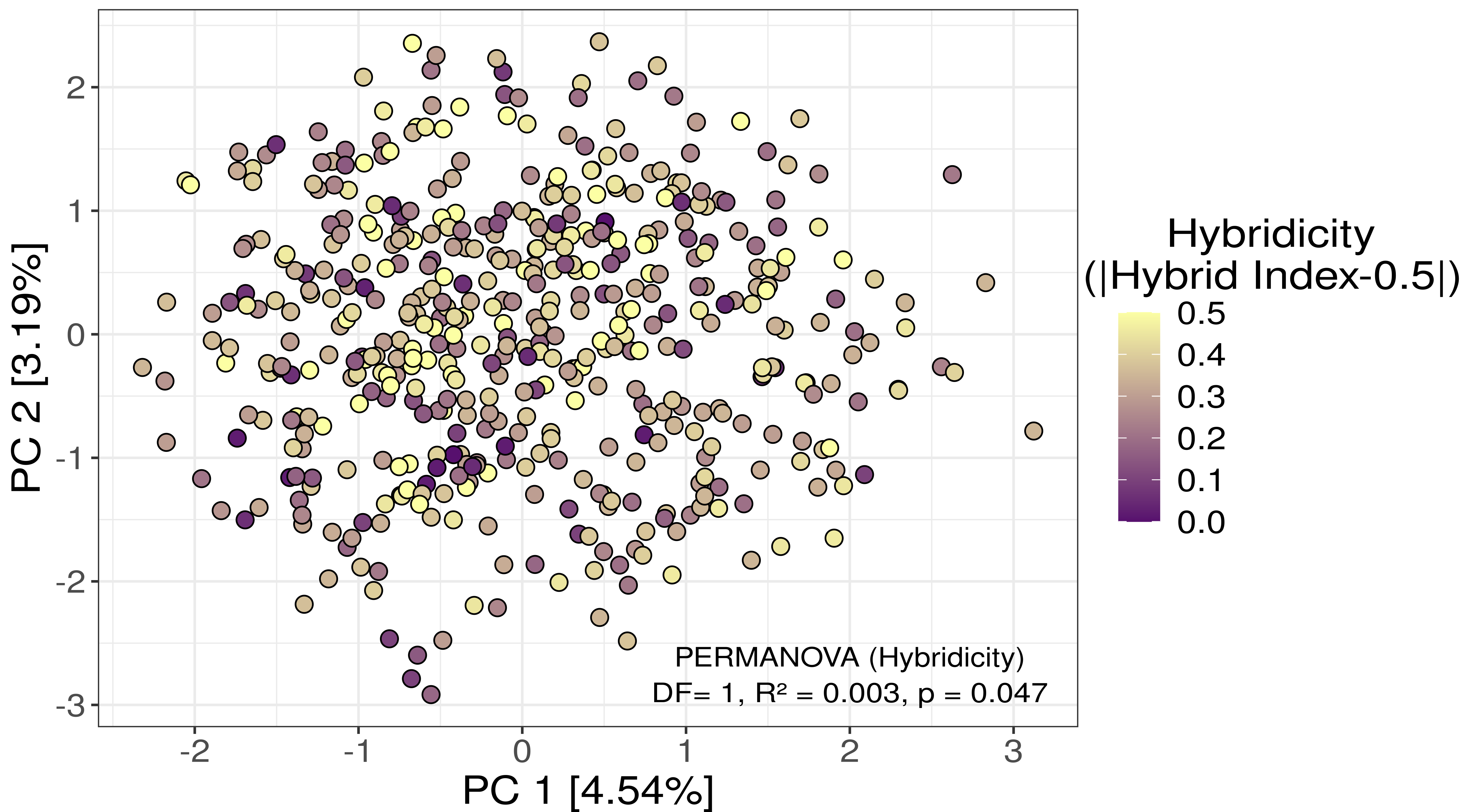 Supplement 4.Supplement table 4.1. Transgressive phenotypes estimated by maximum likelihood for ARG and bacteria richness. 𝛼 represents the magnitude of the effect of hybridisation. Models including or excluding parental subspecies (Mmd and Mmm) and the two transect (Brandenburg and Bavaria) as predictors using likelihood-ratio tests and considered a predictor significant only in case of a significant increase in model likelihood N= Number of localities per transectSupplement table 4.2. Transgressive phenotypes estimated by maximum likelihood for observed ARG and bacteria. 𝛼 represents the magnitude of the effect of hybridisation. Models including or excluding parental subspecies (Mmd and Mmm) and the two transect (Brandenburg and Bavaria) as predictors using likelihood-ratio tests and considered a predictor significant only in case of a significant increase in model likelihood N= Number of localities per transectSupplement table 4.3. Transgressive phenotypes estimated by maximum likelihood for ARG and bacteria diversity (Shannon index). 𝛼 represents the magnitude of the effect of hybridisation. Models including or excluding parental subspecies (Mmd and Mmm) and the two transect (Brandenburg and Bavaria) as predictors using likelihood-ratio tests and considered a predictor significant only in case of a significant increase in model likelihood N= Number of localities per transectSupplement Figure S4.4. Hybrid effect on observed ARG richness and diversity confirm the effect observed for Chao1 ARG richness. ARG observed richness predictions and ARG diversity (Shannon index) were compared across a gradient of Mus musculus genotypes (HI), ranging from 0 (pure M. m. domesticus, in blue) to 1 (pure M. m. musculus, in red), to (i) test hybrid effect on alpha diversity and (ii) detect differences on alpha diversity between parental subspecies, transects or both. The observed richness (A) and diversity (B) of predicted ARGs increased towards the centre of the hybrid zone, supporting a hybrid (transgressive) effect on ARGs (Observed ARG, LLV= -1755.17, 𝛼= 0.363, padj= 0.0021; Shannon index, LL= -77.5, 𝛼= 0.102, padj= 0.0414). 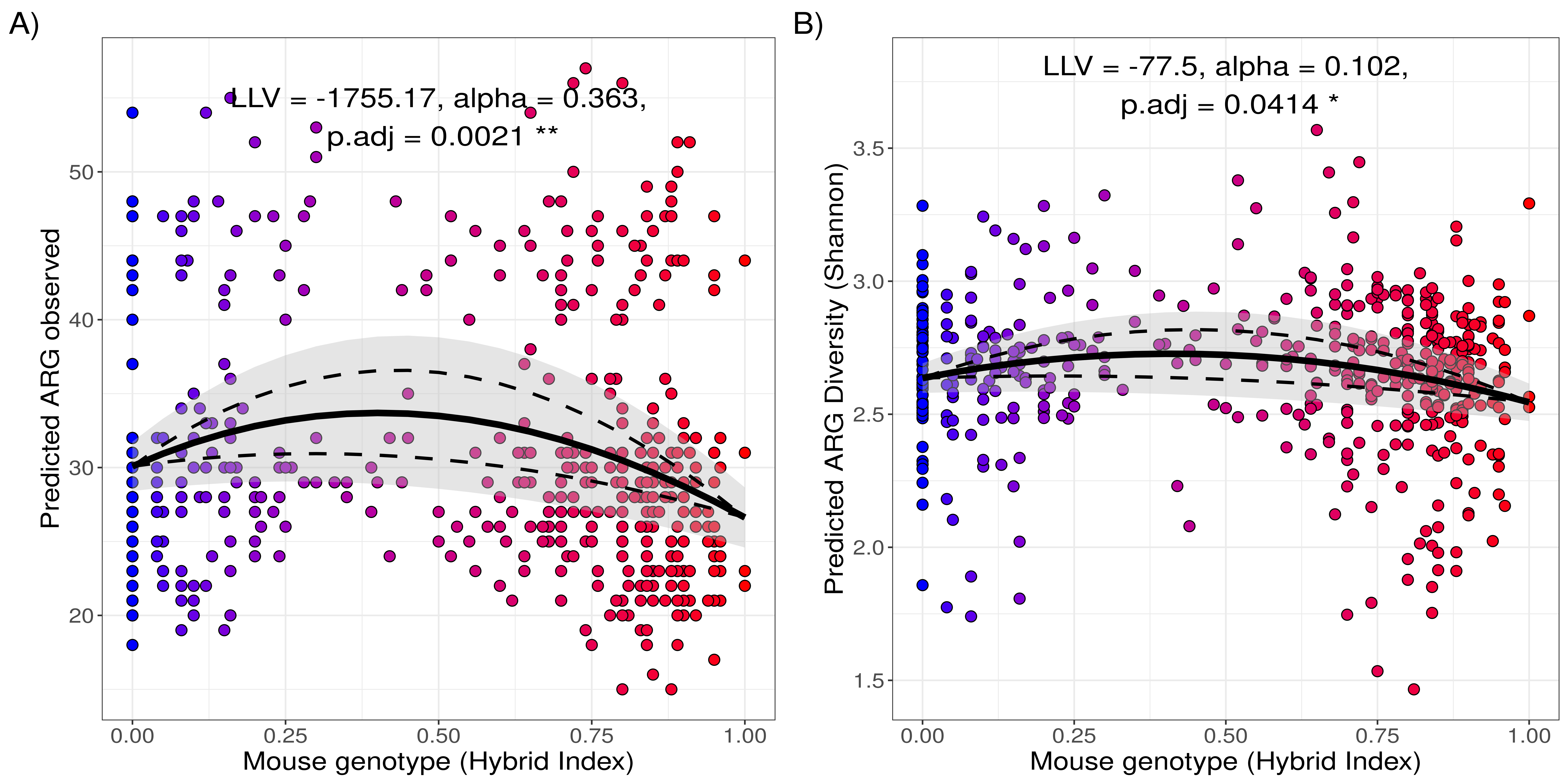 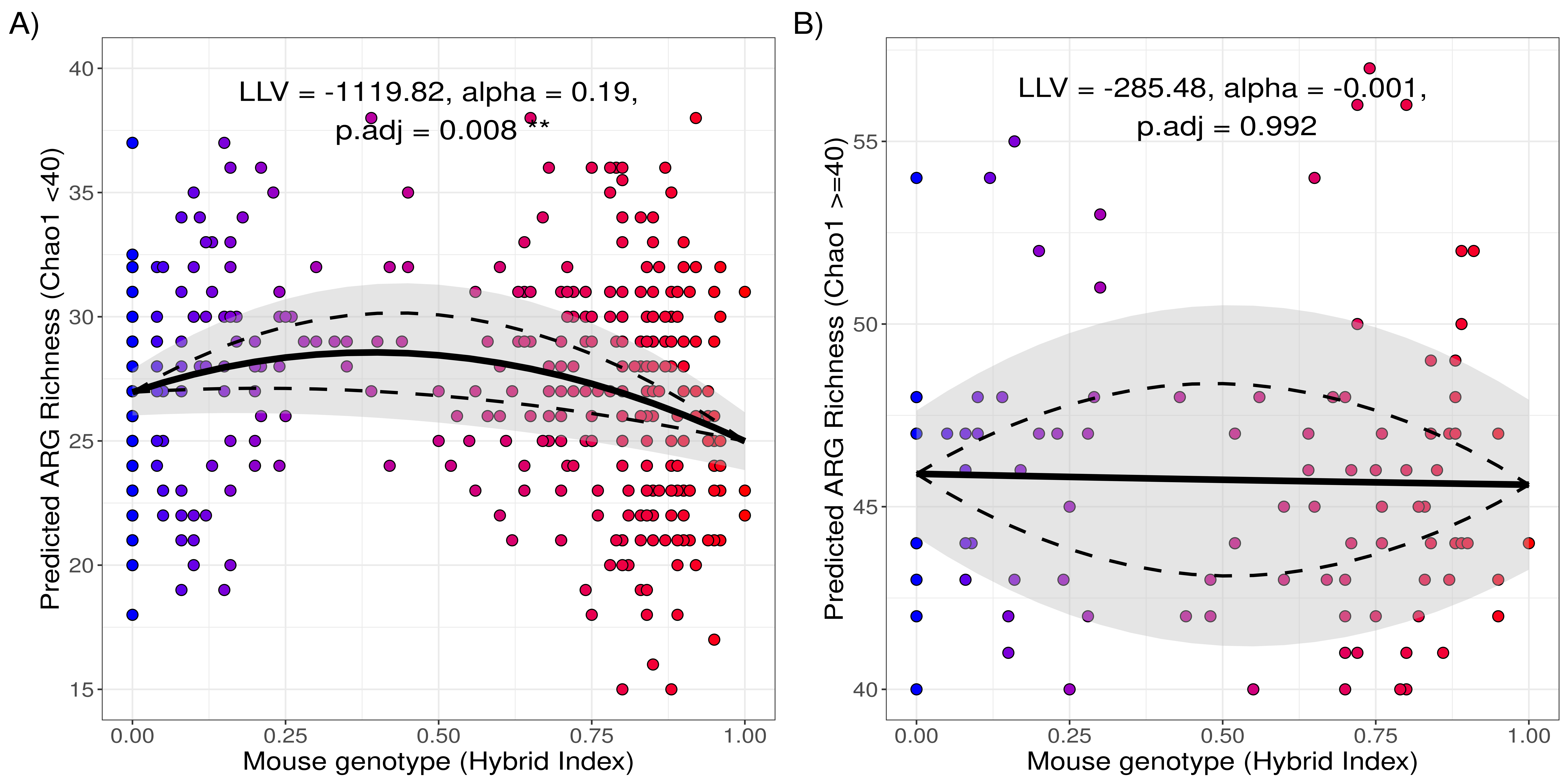 Supplement Figure S4.5. Hybrid effect is robust for those individuals within the main level of ARG richness (Chao1 < 40). The bimodal distribution of ARG richness does not impact the observed hybrid effect on ARG richness differs between those with “high” richness (Chao1 ≧40) versus those with "low/regular" ARG richness (Chao1 <40). A) The hybrid effect in the majority of the samples with "low/regular " ARG richness individuals remained a significant signal (N= 390, LLV= -1119.82, α= 0.191, p.adj= 0.008). B) The effect in the minority of individuals with "high" ARG richness was not detected (N= 103, LLV= -289.48, α= -0.001, p.adj= 0.992).Supplement 5. Analysis of variance in predicted ARG alpha diversity explained by host, microbiome and sampling derived factors. Significance for each predictor was determined by nested linear model comparison by likelihood ratio test (LRT) and the variance explained (Var. exp) by the coefficient of determination (R2*100)  Supplement 6. Permutational analysis of variance (PERMANOVA) for predicted ARG composition in the microbiome from natural populations of house mice (Mus musculus)   	 	 	 	 	---Df: Degrees of freedom, F-Model: pseudo F-test statistic, R2: Variance explained and p value based on 999 permutations.Supplement 7. General comparison of ARG profiles based on PICRUSt2 and shotgun metagenomics. 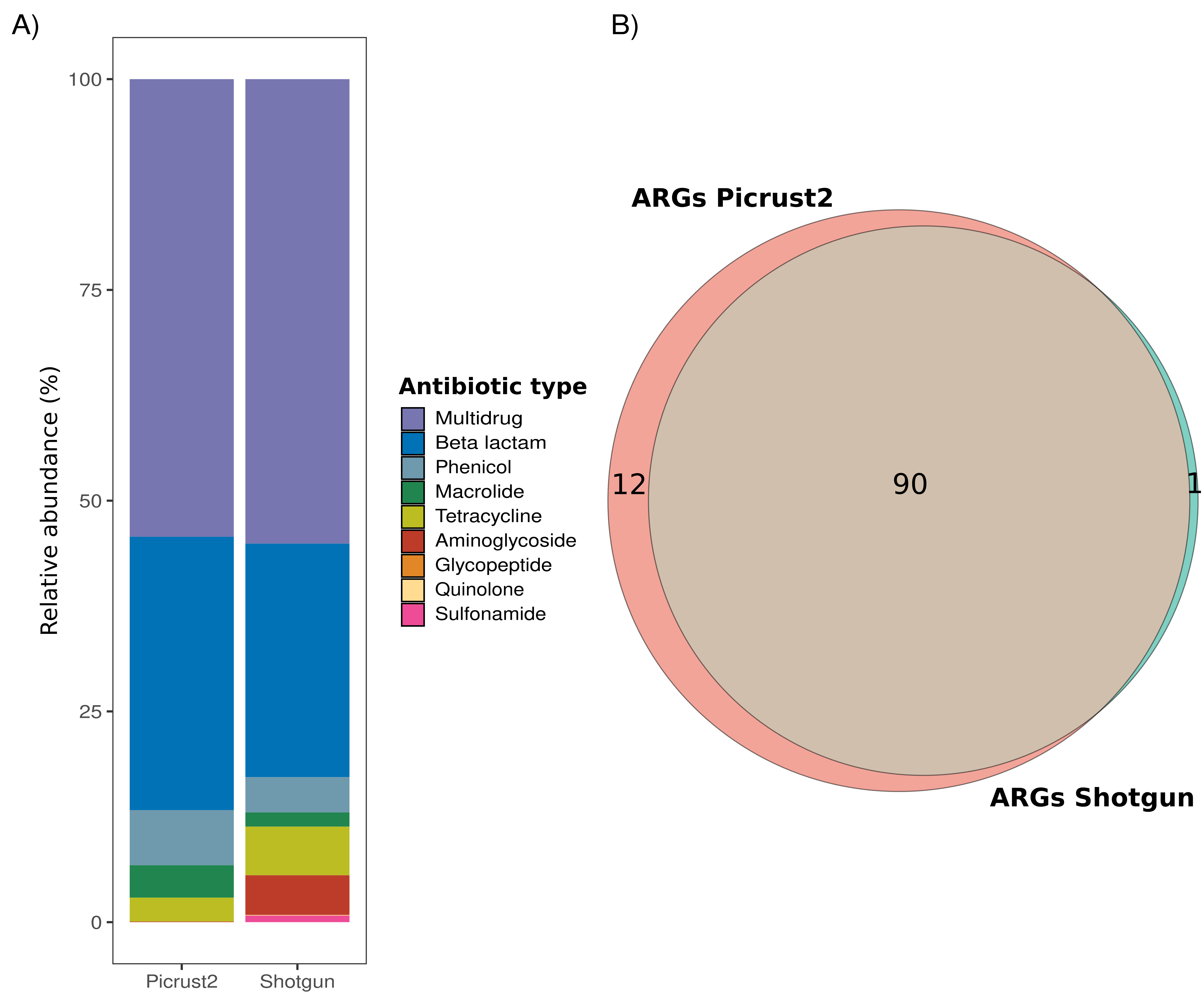 Supplement Figure S7.1. Congruent ARG profiles in colon content DNA based on PICRUSt2 prediction and shotgun assessment. Shotgun ARG profiles were assessed for an independent data set of colon-content DNA samples from 6 mice. ARG annotation was done using the Global Microbial Gen Catalog v1 and obtaining Kegg Orthologues corresponding to ARGs to compare directly against the profiles estimated by PICRUSt2. A) Mean relative abundance of ARGs by the antimicrobial target type. PICRUSt2 prediction underestimated the abundance of ARGs targeting aminoglycosides and sulfonamides. However, it recapitulated the abundance of other drugs, such as multidrug and beta-lactam ARGs. B) PICRUSt2 and shotgun ARG profiles share the majority of the genes. Even when PICRUSt2 underestimates the mean abundance for particular ARG types, it overall predicts more genes than the shotgun assessment.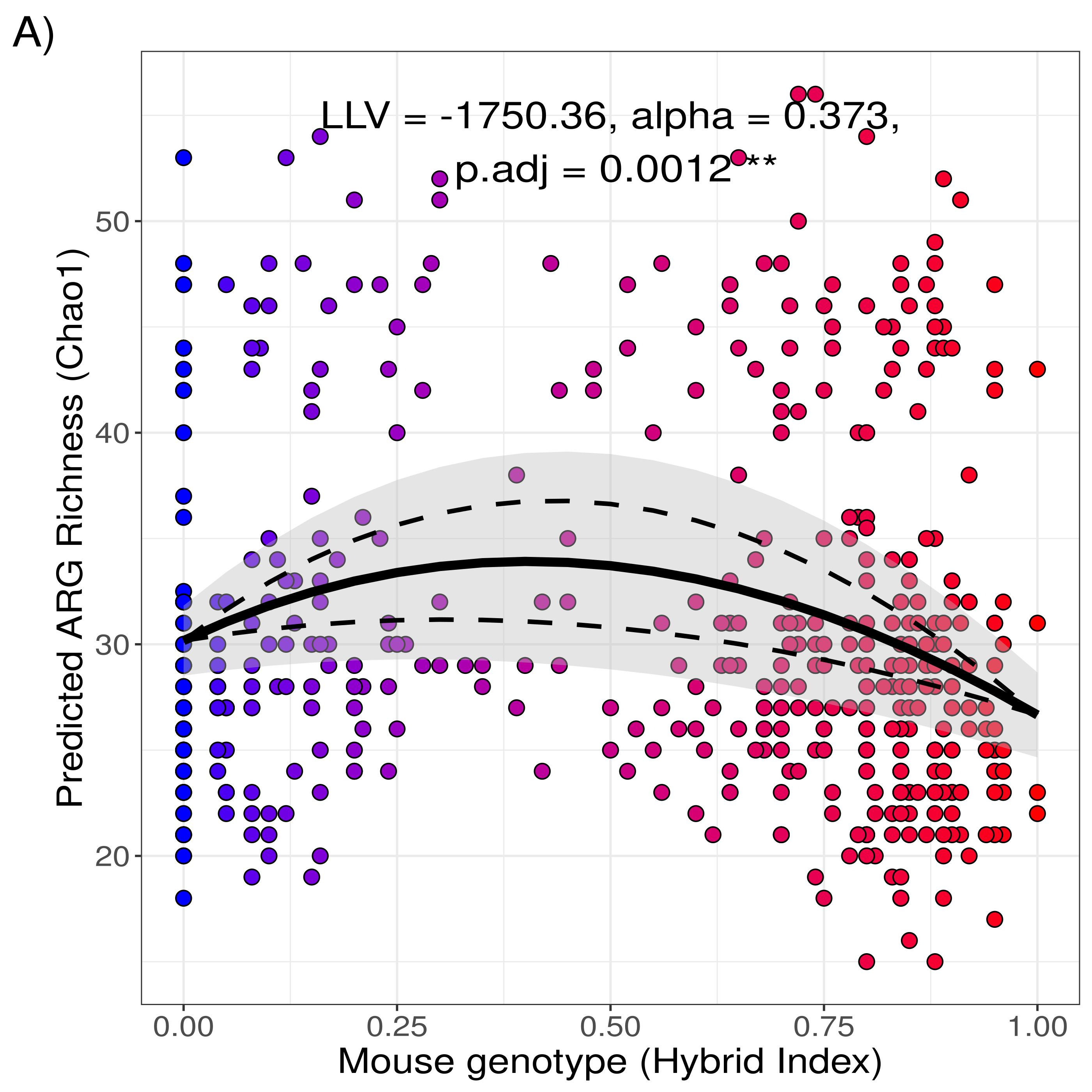 Supplement Figure S7.2. Hybrid effect on ARG richness predicted with Picrust2 is robust when only ARGs detected with metagenomics are considered. The ARG richness in hybrids remains higher when considering only ARGs detected by metagenomics. The richness of predicted only considering ARGs detected by Picrust2 and shotgun metagenomics (90 ARGs) increased towards the centre of the hybrid zone (LLV= -1750.63, α= 0.373, p.adj= 0.0012).DfSums Of SqsF-ModelR2Pr(>F)Locality15959.0921.00310.32327 0.237Year of collection30.7310.98670.004000.557Hybridicity10.5101.37630.002790.047 *Residuals329121.891- 0.66682-Total492182.795-1.000-Supplement 3. Chromosomal ARG content predicted from 16S rRNA gene amplicon data of house mouse colon content Supplement 3. Chromosomal ARG content predicted from 16S rRNA gene amplicon data of house mouse colon content Supplement 3. Chromosomal ARG content predicted from 16S rRNA gene amplicon data of house mouse colon content Supplement 3. Chromosomal ARG content predicted from 16S rRNA gene amplicon data of house mouse colon content Kegg OrthologGenDescriptionAntibiotic typeK03297emrEsmall multidrug resistance pumpMultidrugK03327mdtKmultidrug and toxic compound extrusions transporterMultidrugK03446emrBtranslocase in the emrB -TolC efflux proteinMultidrugK03543emrAmembrane fusion proteinMultidrugK03585acrAsubunit of AcrA-AcrB-TolC multidrug efflux complexMultidrugK06159yojImultidrug/microcin transport system ATP-binding/permease proteinMultidrugK07552bcrCundecaprenyl pyrophosphate phosphataseMultidrugK07786emrYmultidrug resistance proteinMultidrugK07788mdtBmultidrug efflux pumpMultidrugK07789mdtCmultidrug efflux pumpMultidrugK07797emrKmultidrug resistance protein KMultidrugK07799mdtAmultidrug efflux systemMultidrugK08152lmrPmultidrug resistance protein BMultidrugK08153bltmultidrug resistance proteinMultidrugK08160mdfAmultidrug/chloramphenicol efflux transport proteinMultidrugK08161mdtGmultidrug resistance proteinMultidrugK08162mdtHmultidrug resistance proteinMultidrugK08163mdtLmultidrug resistance proteinMultidrugK08166mmr methylenomycin A resistance proteinMultidrugK08167smvAmultidrug resistance proteinMultidrugK08168tetBmetal-tetracycline-proton antiporterTetracyclineK08169yebQmultidrug resistance proteinMultidrugK08170norBmultidrug resistance proteinMultidrugK08217mefmacrolide efflux proteinMacrolideK08218ampGbeta-lactamase induction signal transducer AmpGBeta lactamK09771ynfAsmall multidrug resistance family-3 proteinMultidrugK15547mdtOmultidrug resistance proteinMultidrugK15549mdtNmultidrug efflux systemMultidrugK15550mdtPmultidrug efflux systemMultidrugK15974emrRnegative regulator of the multidrug operon emrRABMultidrugK18094mexXmultidrug efflux systemMultidrugK18095mexYmultidrug efflux pumpMultidrugK18138acrBmultidrug efflux pumpMultidrugK18139oprMmultidrug efflux systemMultidrugK18142acrFmultidrug efflux pumpMultidrugK18145adeAmultidrug efflux systemMultidrugK18146adeBmultidrug efflux pumpMultidrugK18147adeCmultidrug efflux systemMultidrugK18149pbp5penicillin-binding proteinBeta lactamK18214tetP_Atetracycline resistant proteinTetracyclineK18216steAtetracycline resistant proteinTetracyclineK18217steBtetracycline resistant proteinTetracyclineK18220tetMribosomal protection tetracycline resistance proteinTetracyclineK18230tylCmacrolide transport system ATP-binding/permease proteinMacrolideK18231msrAmacrolide transport system ATP-binding/permease proteinMacrolideK18301mexLtranscriptional repressorTetracyclineK18302mexJmultidrug efflux systemMultidrugK18303mexKmultidrug efflux pumpMultidrugK18321smeAmultidrug efflux systemMultidrugK18322smeBmultidrug efflux pumpMultidrugK18323smeCmultidrug efflux systemMultidrugK18324acrDmultidrug efflux pumpMultidrugK18325ramAmultidrug resistance transcriptional activatorMultidrugK18326mdtDmultidrug resistance proteinMultidrugK18887efrAmultidrug efflux pumpMultidrugK18888efrBmultidrug efflux pumpMultidrugK18889mdlAmultidrug efflux pumpMultidrugK18890mdlBmultidrug efflux pumpMultidrugK18891patAmultidrug efflux pumpMultidrugK18892patBmultidrug efflux pumpMultidrugK18893vcaMmultidrug efflux pumpMultidrugK18898mdtEmultidrug efflux systemMultidrugK18899mdtFmultidrug efflux pumpMultidrugK18903oprCmultidrug efflux systemMultidrugK18904nodTmultidrug efflux systemMultidrugK18924ykkCpaired small multidrug resistance pumpMultidrugK18925ykkDpaired small multidrug resistance pumpMultidrugK18934lmrSmultidrug resistance proteinMultidrugK18935sdrMmultidrug resistance proteinMultidrugK18936mdeAmultidrug resistance proteinMultidrugK18975qacEΔ1small multidrug resistance pumpMultidrugK18989vexFmultidrug efflux pumpMultidrugK18990vexEmultidrug efflux systemQuinoloneK19576norAquinolone resistance proteinMultidrugK19585oqxBmultidrug efflux pumpMultidrugK19586oqxAmultidrug efflux systemMultidrugK17836penPbeta-lactamase class ABeta lactamK17881aadBAminoglycoside 2-adenylyltransferaseAminoglycosideK00984aadAaminoglycoside nucleotidyltransferaseAminoglycosideK19271catAchloramphenicol O-acetyltransferase type APhenicolK19272aph3-Iaminoglycoside 3'-phosphotransferase IAminoglycosideK19273sat4streptothricin acetyltransferaseAminoglycosideK19274aph3-VIAminoglycoside 3-phosphotransferase VIAminoglycosideK19299aph3-IIIAminoglycoside 3-phosphotransferase IIIAminoglycosideK19300aph3-IIAminoglycoside 3-phosphotransferase IIAminoglycosideK10673strAStreptomycin 3-kinaseAminoglycosideK01467ampCbeta-lactamase class CBeta lactamK02171blaIrepressor of transcription of the blaZ/blaR1/blaI operonBeta lactamK02172blaR1upregulation of the blaZ/blaR1/blaI operonBeta lactamK17837blaBMetallo-beta-lactamase class B Beta lactamK18698blaTEMbeta-lactamase class A TEMBeta lactamK18766blaZbeta-lactamase class A BlaZBeta lactamK18793blaOXA-23beta-lactamase class D OXA-23Beta lactamK18794blaOXA-51beta-lactamase class D OXA-51Beta lactamK19096blaCMY-2beta-lactamase class C CMY-2Beta lactamK19097blaVEBbeta-lactamase class A VEBBeta lactamK19212blaOXA-63beta-lactamase class D OXA-63Beta lactamK18824sul2dihydropteroate synthase type 2SulfonamideK04343strBstreptomycin 6-kinaseAminoglycosideK03862vanAD-Ala-D-Ala ligaseGlycopeptideK18552floRflorfenicol/chloramphenicol resistance proteinPhenicolK18554cptchloramphenicol 3-O phosphotransferasePhenicolK18555mcbGfluoroquinolone resistance proteinQuinoloneResponsePredictors𝛼Hybrid effectRichness MmdRichness Mmmpadj - value of hybrid effectBacteriaBacteriaBacteriaBacteriaBacteriaBacteriaRichness (Chao1 index)Parental subspecies0.11537.5133.490.301 NSRichness (Chao1 index)Parental subspecies and transect(Bavaria N=52)1.57329.3515.050.002 **Richness (Chao1 index)Parental subspecies and transect(Brandenburg N= 441)0.09737.7334.420.398 NSAntimicrobial resistance genes (ARG)Antimicrobial resistance genes (ARG)Antimicrobial resistance genes (ARG)Antimicrobial resistance genes (ARG)Antimicrobial resistance genes (ARG)Antimicrobial resistance genes (ARG)Richness (Chao1 index)Parental subspecies0.37130.2326.750.002 **Richness (Chao1 index)Parental subspecies and transect(Bavaria N=52)1.1225.2820.130.019 *Richness (Chao1 index)Parental subspecies and transect(Brandenburg N= 441)0.33130.5127.160.007 **ResponsePredictors𝛼Hybrid effectRichness MmdRichness Mmmpadj - value of hybrid effectBacteriaBacteriaBacteriaBacteriaBacteriaBacteriaRichness (Observed)Parental subspecies0.10035.3032.000.371 NSRichness (Observed)Parental subspecies and transect(Bavaria N=52)1.49128.18315.100.004 **Richness (Observed)Parental subspecies and transect(Brandenburg N= 441)0.07635.5032.870.567 NSAntimicrobial resistance genes (ARG)Antimicrobial resistance genes (ARG)Antimicrobial resistance genes (ARG)Antimicrobial resistance genes (ARG)Antimicrobial resistance genes (ARG)Antimicrobial resistance genes (ARG)Richness (Observed)Parental subspecies0.36330.0826.620.002 **Richness (Observed)Parental subspecies and transect(Bavaria N=52)1.1725.2019.580.015 *Richness (Observed)Parental subspecies and transect(Brandenburg N= 441)0.31730.3627.070.007 **ResponsePredictors𝛼Hybrid effectRichness MmdRichness Mmmpadj - value of hybrid effectBacteriaBacteriaBacteriaBacteriaBacteriaBacteriaDiversity (Shannon index)Parental subspecies0.0272.922.790.732 NSDiversity (Shannon index)Parental subspecies and transect(Bavaria N=52)0.5762.632.070.024 *Diversity (Shannon index)Parental subspecies and transect(Brandenburg N= 441)0.0052.9372.8300.925 NSAntimicrobial resistance genes (ARG)Antimicrobial resistance genes (ARG)Antimicrobial resistance genes (ARG)Antimicrobial resistance genes (ARG)Antimicrobial resistance genes (ARG)Antimicrobial resistance genes (ARG)Diversity (Shannon index)Parental subspecies0.1022.632.540.041 *Diversity (Shannon index)Parental subspecies and transect(Bavaria N=52)0.4052.412.300.042 *Diversity (Shannon index)Parental subspecies and transect(Brandenburg N= 441)0.0732.652.560.059 NSResponse/PredictorARG Richness (Chao1 Index)ARG Richness (Chao1 Index)ARG Richness (Chao1 Index)ARG Diversity (Shannon Index)ARG Diversity (Shannon Index)ARG Diversity (Shannon Index)ARG Evenness (Simpson Index)ARG Evenness (Simpson Index)ARG Evenness (Simpson Index)DFVar. exp (%)Chisqp-valueVar. exp (%)Chisqp-valueVar. exp (%)Chisqp-valueHybridicity13.417.890.005 **2.822.770.0967E-40.0150.903Year of collection32.540.140.9311.361.160.562.51.960.376Locality15963.6208.420.005 **61.45210.040.004**59.48219.250.001 **Bacteria richness16.4737.698.3E-10***0.9627.851.3E-7***2.440.240.625Firmicutes abundance10.6713.871.97E-4 ***4.6648.453.4E-12***2.9618.421.8E-05 ***Bacteroidetes abundance12.615.170.023*1.100.410.5240.091.30.254Proteobacteriaabundance110.7550.331.3E-12 ***18.7484.72.2E-16***1.517.440.007**Residuals9.958.9231.01DfSums Of SqsF-ModelR2Pr(>F)Locality15823.1401.0200.325 0.057Year of collection30.2140.7490.0030.576Hybridicity10.5804.0640.0080.012*Residuals32946.931- 0.660-Total49271.107-1.0000-